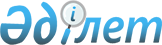 О внесении изменений в постановление акимата от 14 октября 2011 года № 414 "Об утверждении Правил передачи коммунального имущества Костанайской области в имущественный наем (аренду)"
					
			Утративший силу
			
			
		
					Постановление акимата Костанайской области от 1 апреля 2013 года № 128. Зарегистрировано Департаментом юстиции Костанайской области 30 апреля 2013 года № 4120. Утратило силу - Постановлением акимата Костанайской области от 4 мая 2014 года № 190

      Сноска. Утратило силу - Постановлением акимата Костанайской области от 04.05.2014 № 190.      В соответствии с Кодексом Республики Казахстан от 10 декабря 2008 года "О налогах и других обязательных платежах в бюджет (Налоговый кодекс)", Законом Республики Казахстан от 12 января 2007 года "О национальных реестрах идентификационных номеров" акимат Костанайской области ПОСТАНОВЛЯЕТ:



      1. Внести в постановление акимата Костанайской области "Об утверждении Правил передачи коммунального имущества Костанайской области в имущественный наем (аренду)" от 14 октября 2011 года № 414 (зарегистрировано в Реестре государственной регистрации нормативных правовых актов под № 3784, опубликовано 24 ноября 2011 года в газете "Костанайские новости") следующие изменения:



      в Правилах передачи коммунального имущества Костанайской области в имущественный наем (аренду), утвержденных вышеуказанным постановлением (далее - Правила):



      подпункт 3) пункта 6 изложить в новой редакции:

      "3) для юридических лиц: копии справки либо свидетельства о государственной регистрации (перерегистрации) юридического лица, учредительных документов, при обязательном предъявлении оригиналов документов для сверки;

      для физических лиц: копии свидетельства о государственной регистрации индивидуального предпринимателя, документа, удостоверяющего личность, книги регистрации граждан (адресная справка), при обязательном предъявлении оригиналов документов для сверки;";



      подпункты 1), 2) пункта 16 изложить в новой редакции:

      "1) для юридических лиц: копии справки либо свидетельства о государственной регистрации (перерегистрации) юридического лица, учредительных документов, при обязательном предъявлении оригиналов документов для сверки;

      2) для физических лиц: копии свидетельства о государственной регистрации индивидуального предпринимателя, документа, удостоверяющего личность, книги регистрации граждан (адресная справка), при обязательном предъявлении оригиналов документов для сверки;".



      2. Настоящее постановление вводится в действие по истечении десяти календарных дней после дня его первого официального опубликования.      Аким

      Костанайской области                       Н. Садуакасов
					© 2012. РГП на ПХВ «Институт законодательства и правовой информации Республики Казахстан» Министерства юстиции Республики Казахстан
				